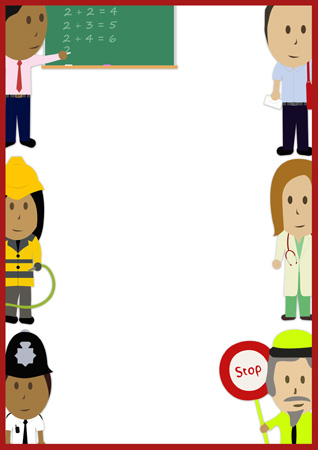 Hello Everyone on Friday! Podobała się Wam przedszkolaki piosenka od Stev’a and Maggie? w której poznacie i utrwalicie poznane już nazwy zawodów! Na koniec zabaw z zawodami polecam jeszcze jedną zabawę, myślę, że większości z Was jest ona dobrze znana.„Simon says”Rodzic podaje komendy poprzedzone słowami „Simon says…”, np.  Simon says: you’re a doctor. Simon says: you’re a firefighter. Simon says: you’re a waiter.  Dziecko odgrywa wymieniony zawód tylko jeżeli jest ona poprzedzona słowami „Simon says…”.Proponuję posłuchać jeszcze jednej piosenki : „Jobs. Wake up, Steve”!Życzę Wam miłego weekendu!  Mam nadzieję, że wkrótce się spotkamy!Have fun! 